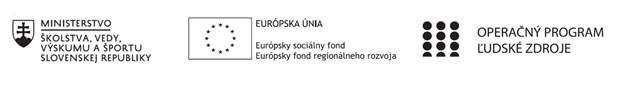 Správa o činnosti pedagogického klubu Príloha:Prezenčná listina zo stretnutia pedagogického klubuFotografie zo stretnutia klubu matematikyPrioritná osVzdelávanieŠpecifický cieľ1.1.1 Zvýšiť inkluzívnosť a rovnaký prístup ku kvalitnému vzdelávaniu a zlepšiť výsledky a kompetencie detí a žiakovPrijímateľZákladná škola, Štúrova 341, Hanušovce nad TopľouNázov projektuRozvoj funkčnej gramotnosti žiakov v základnej školeKód projektu  ITMS2014+312011Q919Názov pedagogického klubu Klub matematiky na 1. stupni ZŠDátum stretnutia  pedagogického klubu05.03.2019Miesto stretnutia  pedagogického klubuUčebňa II. AMeno koordinátora pedagogického klubuMgr. Anna RiškováOdkaz na webové sídlo zverejnenej správyhttps://zshanusovce.edupage.org/text17/Manažérske zhrnutie:krátka anotácia, kľúčové slová    Na prvom stupni  efektívny rozvoj matematickej gramotnosti učiteľ dosiahne tým, že celé učivo pretaví do množstva aktivít. Aplikovaním vhodne zvolených  organizačných foriem a implementovaním inovatívnych metód v procese výučby matematiky môžeme  veľmi výrazne ovplyvňovať  schopnosti dieťaťa pri vytváraní si základných predstáv o matematických pojmoch a operáciách a tým výrazne podporiť rozvoj matematickej gramotnosti v primárnom vzdelávaní.Kľúčové slová: matematická gramotnosť v primárnom vzdelávaní, organizačné formyHlavné body, témy stretnutia, zhrnutie priebehu stretnutia: Implementácia rozvoja matematickej gramotnostiDefinícia pojmu matematická gramotnosť.Organizačné formy aplikované vo výučbe matematiky a ich rozdelenie.Porovnávacia analýza organizačných foriem z hľadiská ich výhod/nevýhod v predmete matematika. Rozvoj matematickej gramotnosti s prepojením na informatiku.DiskusiaPo privítaní členov na stretnutí klubu matematiky a podpísaní prezenčnej listiny sme pokračovali podľa jednotlivých bodov a tém stretnutia.1.  Zadefinovali sme si zjednodušene pojem matematická gramotnosť, ktorá v štúdii PISA  je      charakterizovaná ako  schopnosť použiť nástroje matematiky v reálnom svete a vedieť ich     efektívne využiť aj pre svoju vlastnú potrebu. V primárnom vzdelávaní základnou požiadavkou     rozvoja matematickej gramotnosti je aplikovať v predmete matematika úlohy vychádzajúce     z reálnych situácií, ktoré im ponúkajú praktický význam riešenia problému, ktorý je v úlohe     nastolený. Na zisťovanie vedomostí a zručností žiakov 4. ročníka základnej školy so zameraním     na matematickú a prírodovednú gramotnosť sa zameriava štúdia TIMSS .  2. Jedným z aspektov ako zabezpečiť efektívnosť rozvoja matematickej gramotnosti vo výučbe    matematiky  je aplikácia vhodne zvolených  organizačných foriem, s ktorými sme sa v tomto    bode bližšie oboznámili. Organizačné formy sa zaoberajú tým, ako treba výchovno-vzdelávací     proces organizovať a preto vyučovacie zásady, vyučovacie metódy a organizačné formy     vyučovania úzko spolu súvisia. Pripomenuli sme si, že organizačnou formou nie je len     vyučovacia hodina, ale aj vychádzka, výlet, exkurzia a pod., aj keď prevládajúcou organizačnou    formou vyučovania je vyučovacia hodina.    Vyučovacia hodina je relatívne uzavretá jednotka vyučovacieho procesu, ktorá sa skladá     z viacerých častí tvoriacich štruktúru vyučovacej hodiny, v rámci ktorej je možné aplikovať prácu    v skupinách, individualizované vyučovanie a pod.  3. Charakteristikou jednotlivých organizačných foriem, ich porovnávaním a analýzou    sme pri niektorých formách získali prehľad o ich pozitívach z hľadiska zvyšovania    záujmu žiakov o matematiku, o učenie sa, k zlepšeniu pracovnej atmosféry a negatívach    z hľadiska náročnosti na čas prípravy a realizácie. Pozreli sme si reportáž z archívu televízie Markíza odvysielanú v Reflexe zo 4.3.2019 o novej metóde vzdelávania informatiky pre žiakov primárneho vzdelávania, ktorá je zameraná na vyučovanie informatiky, kde je matematické myslenie kombinované s informatickým myslením a tiež s prepojením na iné predmety ako slovenský jazyk. Autorom je prof. RNDr. Ivan Kalaš, PhD.,  ktorý vymyslel obrázkový programovací jazyk pre deti.V rámci diskusie sme prijali návrhy akým  spôsobom budeme navzájom kooperovať prácu      jednotlivých klubov (slovenského jazyka a literatúry, prírodovedy a matematiky)        pri zhromažďovaní odbornej literatúry a sumarizovaní podkladov potrebných k tvorbe      spoločného integrovaného pracovného listu pre každý ročník primárneho vzdelávania.   V závere si ešte členovia klubu vymieňali vlastné skúseností a postrehy v rámci vyučovania   nielen matematiky, ale aj predmetov prírodoveda, slovenský jazyk a literatúra a iných.Zdroj: https://mpc-edu.sk/rozvoj-matematickej-gramotnosti-v-primarnom-vzdelavanihttps://mpc-edu.sk/sites/default/files/projekty/vystup/8_ops_bencova_miriam_-     _rozvoj_matematickej_gramotnosti_na_primarnom_vzdelavani.pdfZávery a odporúčania:Vychádzať z výmeny skúseností členov klubu matematiky pri aplikovaní konkrétnych osvedčených foriem vyučovania, implementovať inovatívne metódy do výučby matematiky, snažiť sa viesť žiakov k hľadaniu, experimentovaniu a uvažovaniu vychádzajúc z reálnych životných situácií a ich zážitkov. Vypracoval (meno, priezvisko)Mgr. Anna RiškováDátum06.03.2019PodpisSchválil (meno, priezvisko)PaedDr. Viera HodoškováDátumPodpis